										С Образец бр. 29До Филолошки факултет „Блаже Конески“- СкопјеБАРАЊЕза овозможување на право на дополнителен испитен рок	од ________________________________________________, индекс бр. _________,студент на студиската програма по______________________________________________.	Ве молам да ми одобрите дополнителен испитен рок во ________________20___ година за полагање на следните испитити:__________________________________________________________________________________________________________________________________________________________________________________________________________________________________________(се наведува-ат предмет-и со целосен назив и предметен професор)(Согласно член 75 од Одлуката за правила на студирање на прв циклус студии (додипломски студии) и втор циклус студии (постдипломски студии) на Филолошки факултет „Блаже Конески“- Скопје, Универзитетски гласник бр. 576/2021).Со почит,									          Студент									_________________Контакт тел.број:_________________	е-пошта:__________________________________Прилог:  Документација, уплатница-и и индекс.Во прилог доставувам:__________________________________________________________________________________________________________________________________________________________. (се наведуваат кои документи се доставуваат)Напомена: Барањето треба да биде таксирано со 50,00 ден. и заверено во студентската архива.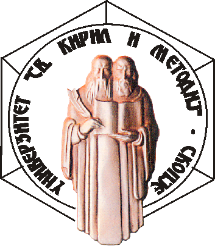 УНИВЕРЗИТЕТ „СВ.КИРИЛ И МЕТОДИЈ“ФИЛОЛОШКИ ФАКУЛТЕТ „БЛАЖЕ КОНЕСКИ“ СКОПЈЕБул. Гоце Делчев 9а, 1000 Скопје, Република Северна МакедонијаДеканат: +389 2 3240 401Број: _________/____  Број: _________/____  Број: _________/____  Датум: ___.___.20___ година С К О П Ј ЕДатум: ___.___.20___ година С К О П Ј ЕДатум: ___.___.20___ година С К О П Ј Е